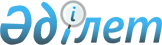 "О внесении изменений в решение Аральского районного маслихата Кызылординской области "О бюджете сельского округа Беларан на 2021-2023 годы" от 31 декабря 2020 года № 464
					
			С истёкшим сроком
			
			
		
					Решение Аральского районного маслихата Кызылординской области от 10 сентября 2021 года № 107. Прекращено действие в связи с истечением срока
      Аральский районный маслихат Кызылординской области РЕШИЛ:
      1. Внести в решение Аральского районного маслихата Кызылординской области "О бюджете сельского округа Беларан на 2021 - 2023 годы" от 31 декабря 2020 года № 464 (зарегистрировано в Реестре государственной регистрации нормативных правовых актов под № 8118) следующие изменения:
      Пункт 1 изложить в новой редакции:
      1. Утвердить бюджет сельского округа Беларан на 2021-2023 годы согласно приложениям 1, 2 и 3, в том числе на 2021 год в следующих объемах:
      1) доходы - 31 999,3 тысяч тенге;
      налоговые поступления - 1 243 тыс. тенге;
      неналоговые поступления - 0 тыс. тенге;
      поступления от продажи основного капитала-0 тыс. тенге;
      поступление трансфертов - 30 756,3 тыс. тенге;
      2) затраты – 32 022,6 тысяч тенге;
      3) чистое бюджетное кредитование-0;
      бюджетные кредиты-0;
      погашение бюджетных кредитов-0;
      4) сальдо по операциям с финансовыми активами-0;
      приобретение финансовых активов-0;
      поступления от продажи финансовых активов государства-0;
      5) дефицит (профицит) бюджета-23,3 тысяч тенге;
      6) финансирование дефицита (использование профицита) бюджета – 23,3 тысяч тенге;
      Приложение 1 указанного решения изложить в новой редакции согласно приложению к настоящему решению.
      2. Настоящее решение вводится в действие с 1 января 2021 года. Бюджет сельского округа Беларан на 2021 год
					© 2012. РГП на ПХВ «Институт законодательства и правовой информации Республики Казахстан» Министерства юстиции Республики Казахстан
				
      Секретарь Аральского районного маслихата 

Б. Турахметов
Приложение к решениюАральского районного маслихатаот 10 сентября 2021 года № 107Приложение 1 к решениюАральского районного маслихатаот "31" декабря 2020 года № 464
Категория 
Категория 
Категория 
Категория 
Сумма, тысяч тенге
Класс
Класс
Класс
Сумма, тысяч тенге
Подкласс
Подкласс
Сумма, тысяч тенге
Наименование
Сумма, тысяч тенге
1
2
3
4
5
1. Доходы
31 999,3
1
Налоговые поступления
1 243
04
Hалоги на собственность
1 243
1
Hалоги на имущество
6
3
Земельный налог
5
4
Налог на транспортные средства
1 232
2
Неналоговые поступления
0
3
Поступления от продажи основного капитала
0
4
Поступления трансфертов
30 756,3
02
Трансферты из вышестоящих органов государственного управления
30 756,3
3
Трансферты из районного (города областного значения) бюджета
30 756,3
Функциональная группа
Функциональная группа
Функциональная группа
Функциональная группа
Сумма, тысяч тенге
Администратор бюджетных программ
Администратор бюджетных программ
Администратор бюджетных программ
Сумма, тысяч тенге
Программа
Программа
Сумма, тысяч тенге
Наименование
Сумма, тысяч тенге
2. Затраты
32 022,6
01
Государственные услуги общего характера
17 996
124
Аппарат акима города районного значения, села, поселка, сельского округа
17 996
001
Услуги по обеспечению деятельности акима города районного значения, села, поселка, сельского округа
17 996
05
Здравоохранение
154
124
Аппарат акима города районного значения, села, поселка, сельского округа
154
002
Организация в экстренных случаях доставки тяжелобольных людей до ближайшей организации здравоохранения, оказывающей врачебную помощь
154
07
Жилищно-коммунальное хозяйство
458,3
124
Аппарат акима города районного значения, села, поселка, сельского округа
458,3
008
Освещение улиц населенных пунктов
203
009
Обеспечение санитарии населенных пунктов
255,3
08
Культура, спорт, туризм и информационное пространство
11 587
124
Аппарат акима города районного значения, села, поселка, сельского округа
11 587
006
Поддержка культурно-досуговой работы на местном уровне
11 587
13
Регулирование экономической деятельности
1 827,3
124
Аппарат акима города районного значения, села, поселка, сельского округа
1 827,3
040
Реализация мероприятий для решения вопросов обустройства населенных пунктов в реализацию мер по содействию экономическому развитию регионов в рамках Государственной программы развития регионов до 2025 года
1 827,3
3.Чистое бюджетное кредитование
0
5
Бюджетные кредиты
0
Погашение бюджетных кредитов
0
4. Сальдо по операциям с финансовыми активами
0
Приобретение финансовых активов
0
5. Дефицит (профицит) бюджета
-23,3
6. Финансирование дефицита (использование профицита) бюджета
23,3
8
Используемые остатки бюджетных средств
23,3
1
Свободные остатки бюджетных средств
23,3
01
Свободные остатки бюджетных средств
23,3
2
Остатки бюджетных средств на конец отчетного периода
0
01
Остатки бюджетных средств на конец отчетного периода
0